Witam Was serdecznie w ten pochmurny dzień.Dzisiejszym tematem na lekcjach z funkcjonowania jest :Czytanie ze zrozumieniem.Przesyłam Wam jedną kartę pracy na ten temat ,a drugą kartę pracy z krzyżówką o Polsce z okazji jutrzejszego  święta jakim jestNarodowe Święto Niepodległości- święto państwowe w Polsce obchodzone corocznie 11 listopada dla upamiętnienia odzyskania niepodległości przez Polskę w 1918r. po123 latach zaborów.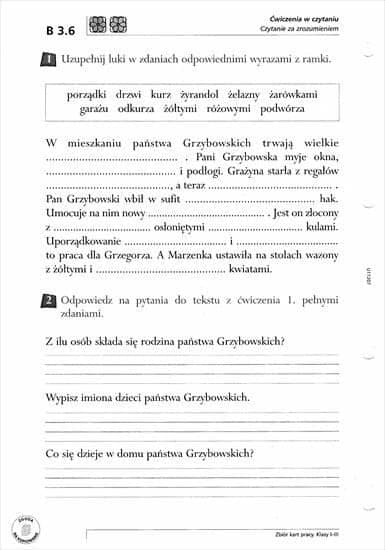 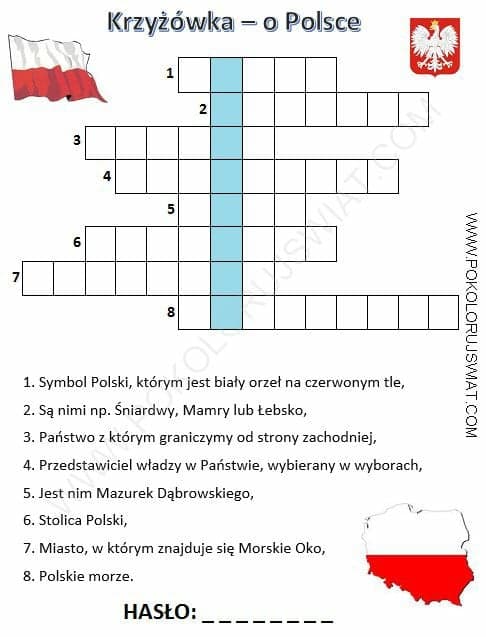 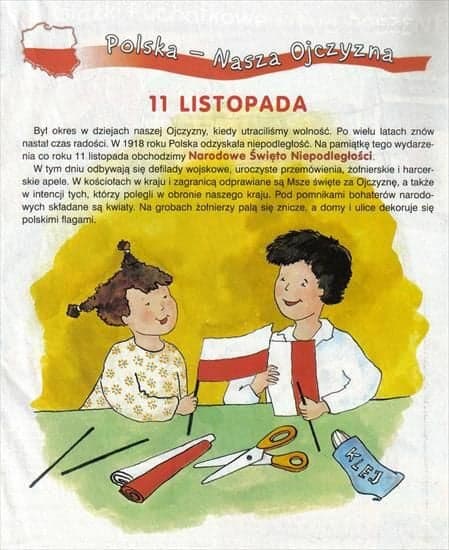 